De slaapkamer:De meubels=  bijvoorbeeld tafels, kasten en stoelenDe poster= een grote foto of afbeelding die je aan de muur kunt hangenDe kledingkast= een kast, dus een meubel, waarin je kleren opbergt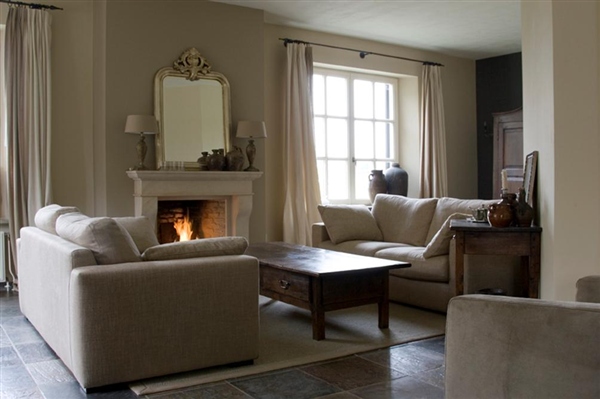 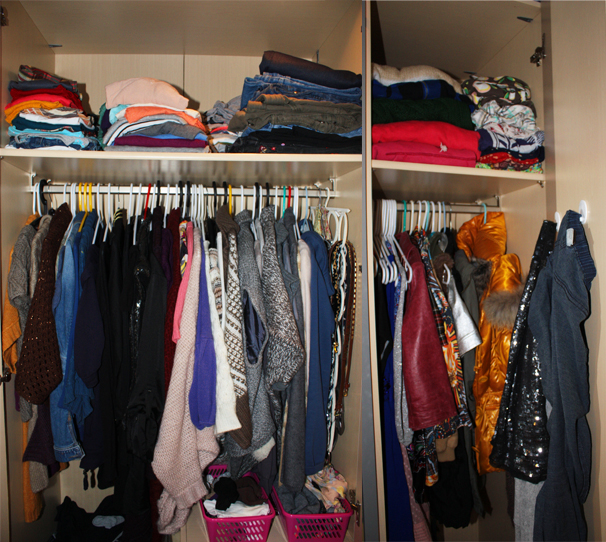 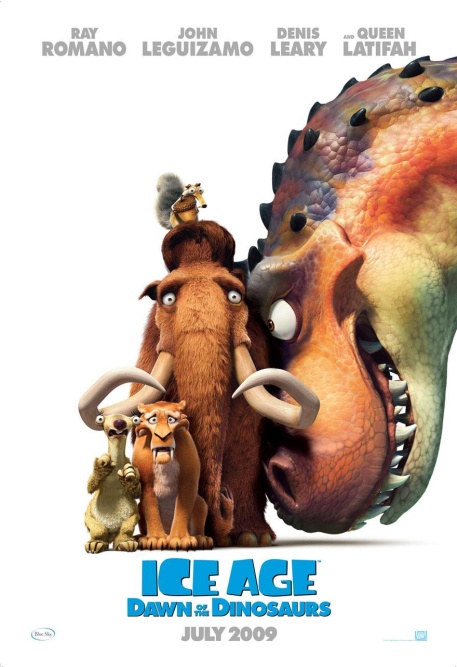 